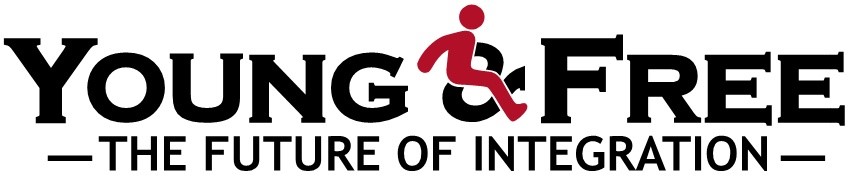 BUDDYING MONITORING FORMPlease can we ask that you take a few minutes to fill in this form to write about the buddying activities you took part inWho went buddying?……………………………………………………………………………………………………………………………………………………………………………………………………………………………………………………………………………………………………………………………………………………………………………………………..Where did you go/what did you do?……………………………………………………………………………………………………………………………………………………………………………………………………………………………………………………………………………………………………………………………………………………………………………………………Please remember to fill in the claim forms as wellDate ………………………………..    Signed …………………………………